A Review of Recent Advances on Hybrid Energy Storage System for Solar Photovoltaics Power GenerationTole Sutikno; Watra Arsadiando; Aree Wangsupphaphol; Anton Yudhana; Mochammad FactaIEEE AccessPublished in: IEEE Access (Volume: 10) Page(s): 42346 - 42364DOI: 10.1109/ACCESS.2022.3165798Bukti Korespondensi EmailArtikel dikirim pada 18 Maret 2022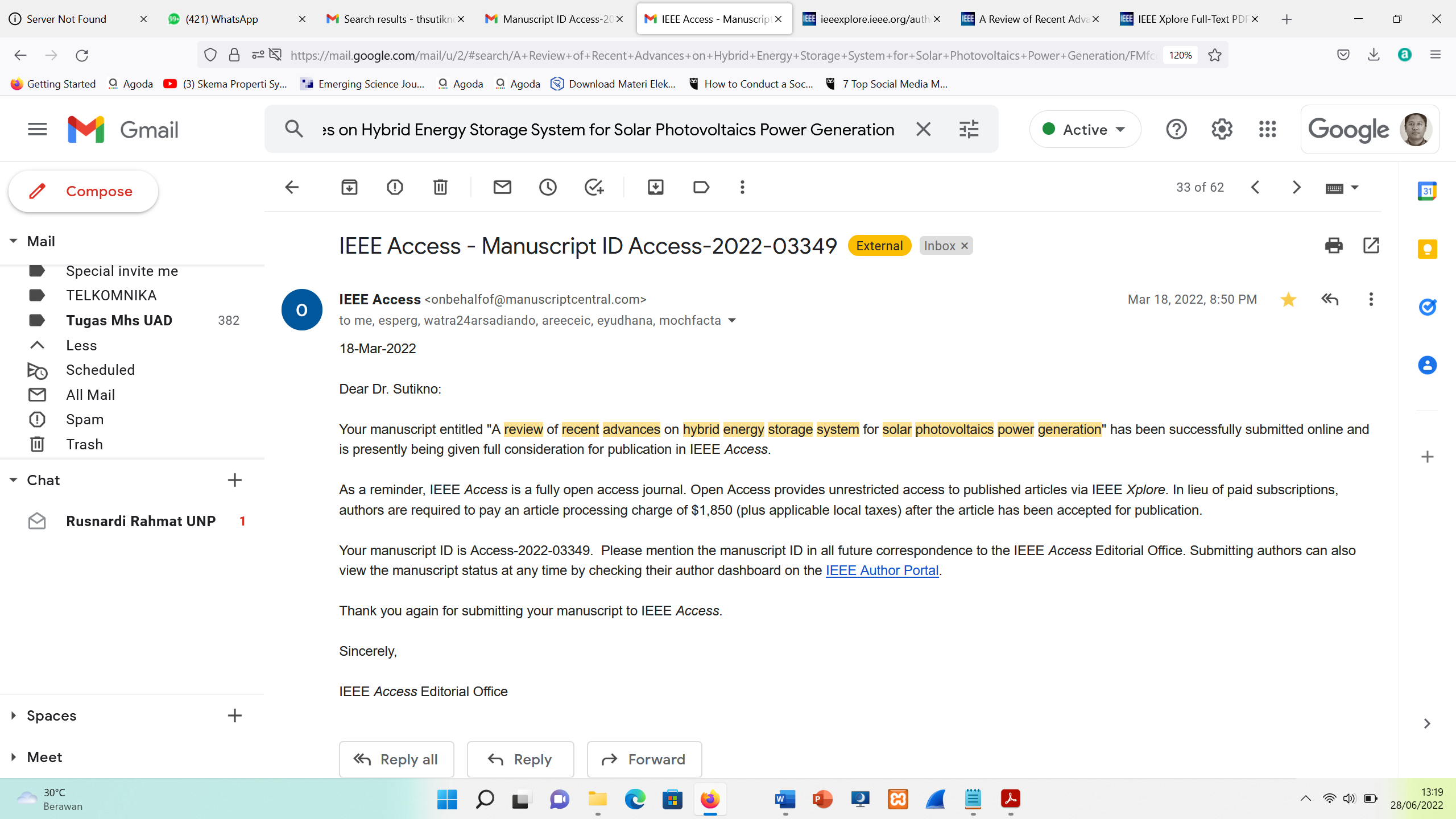 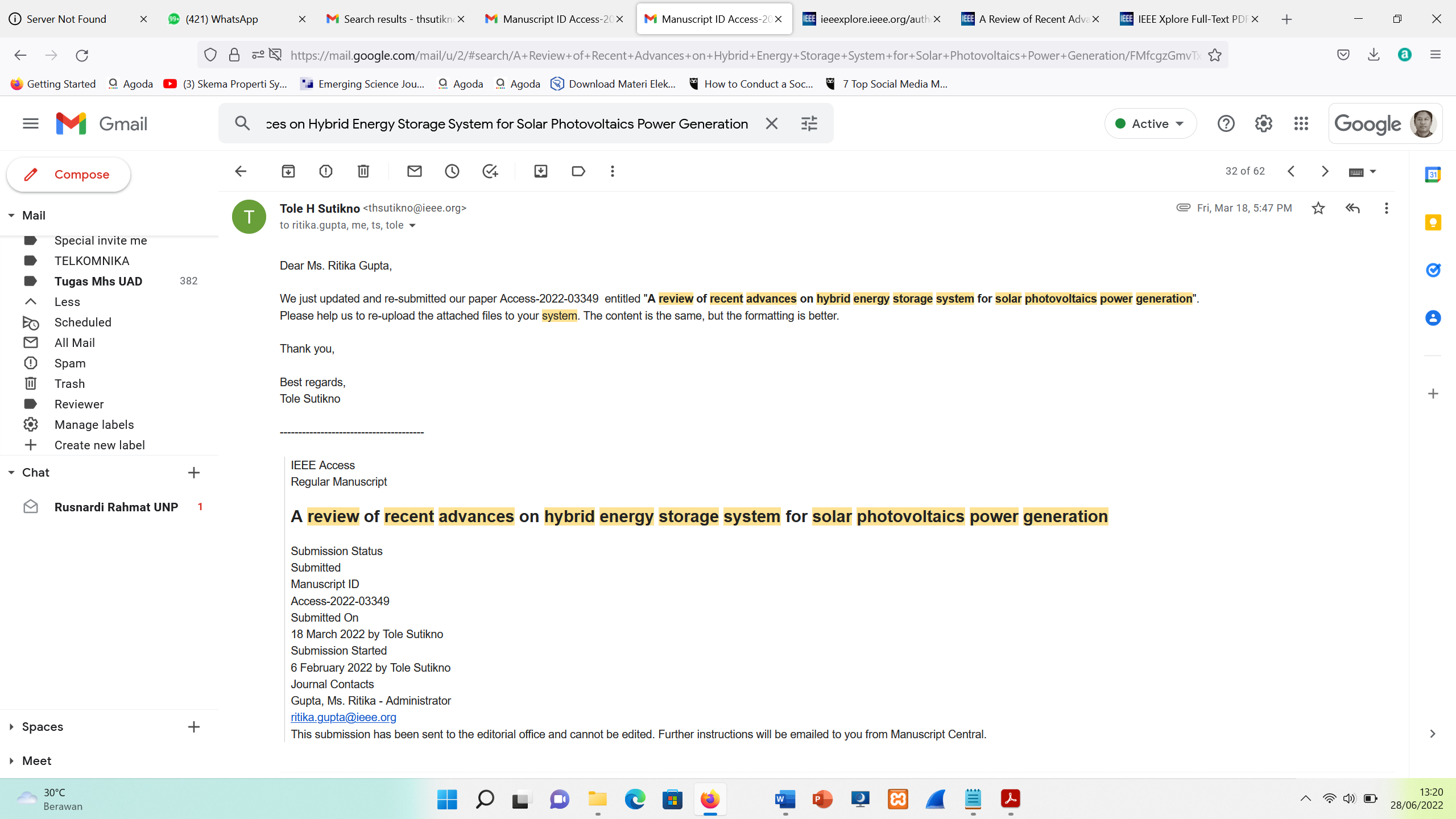 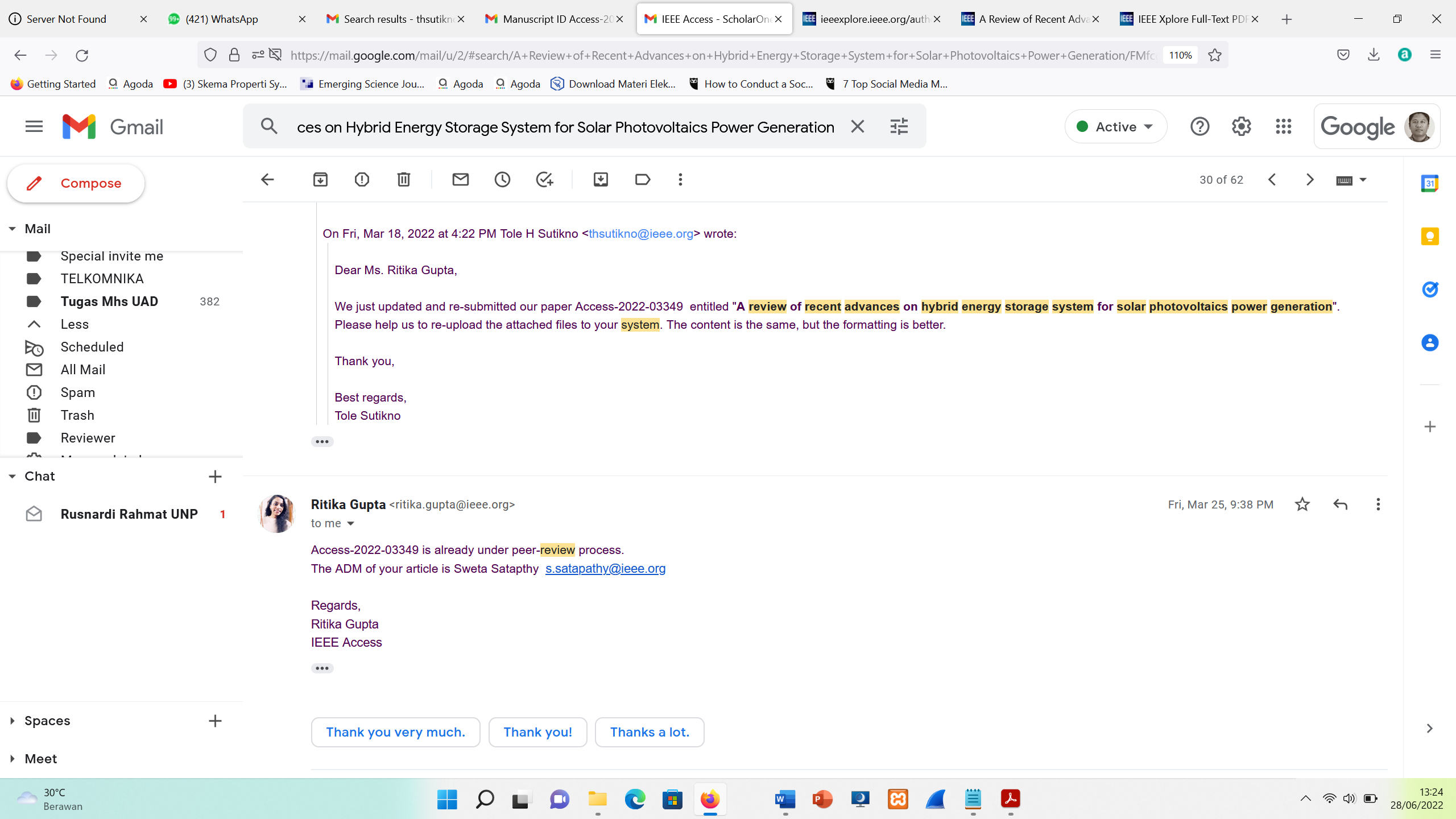 Menanyakan progress review artikel pada 28 Maret 2022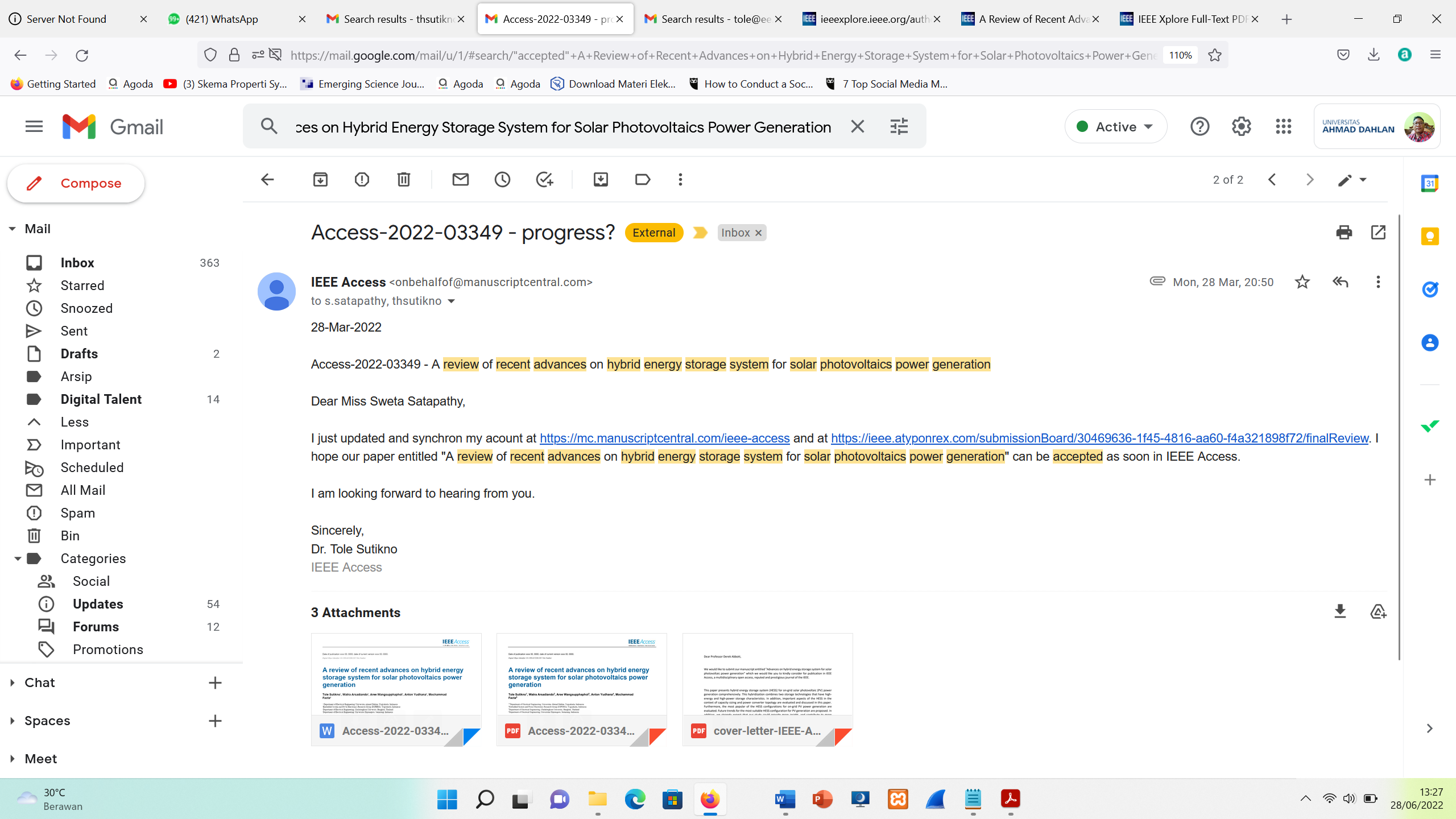 Keputusan pertama utk revisi pada 4 April 2022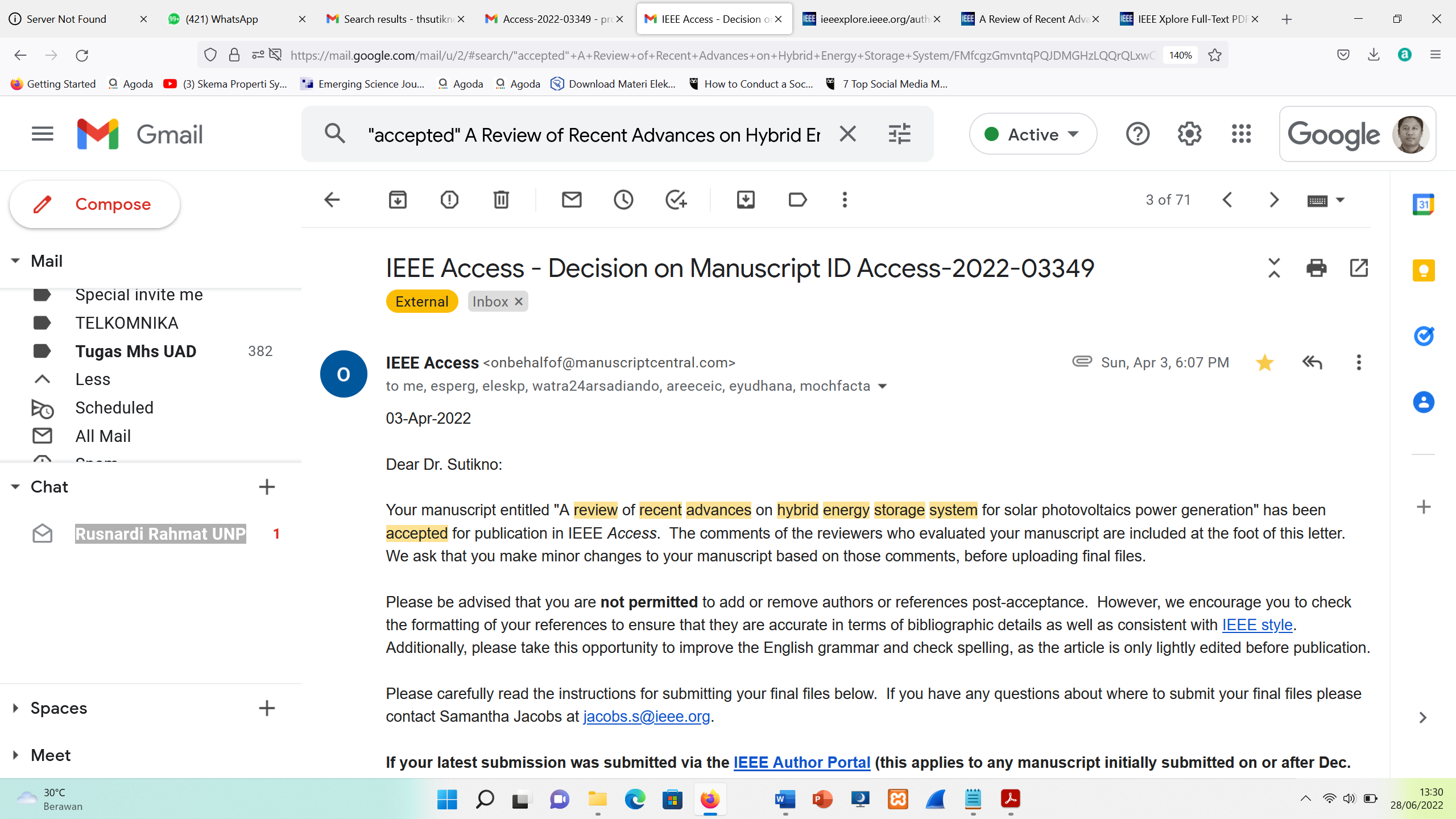 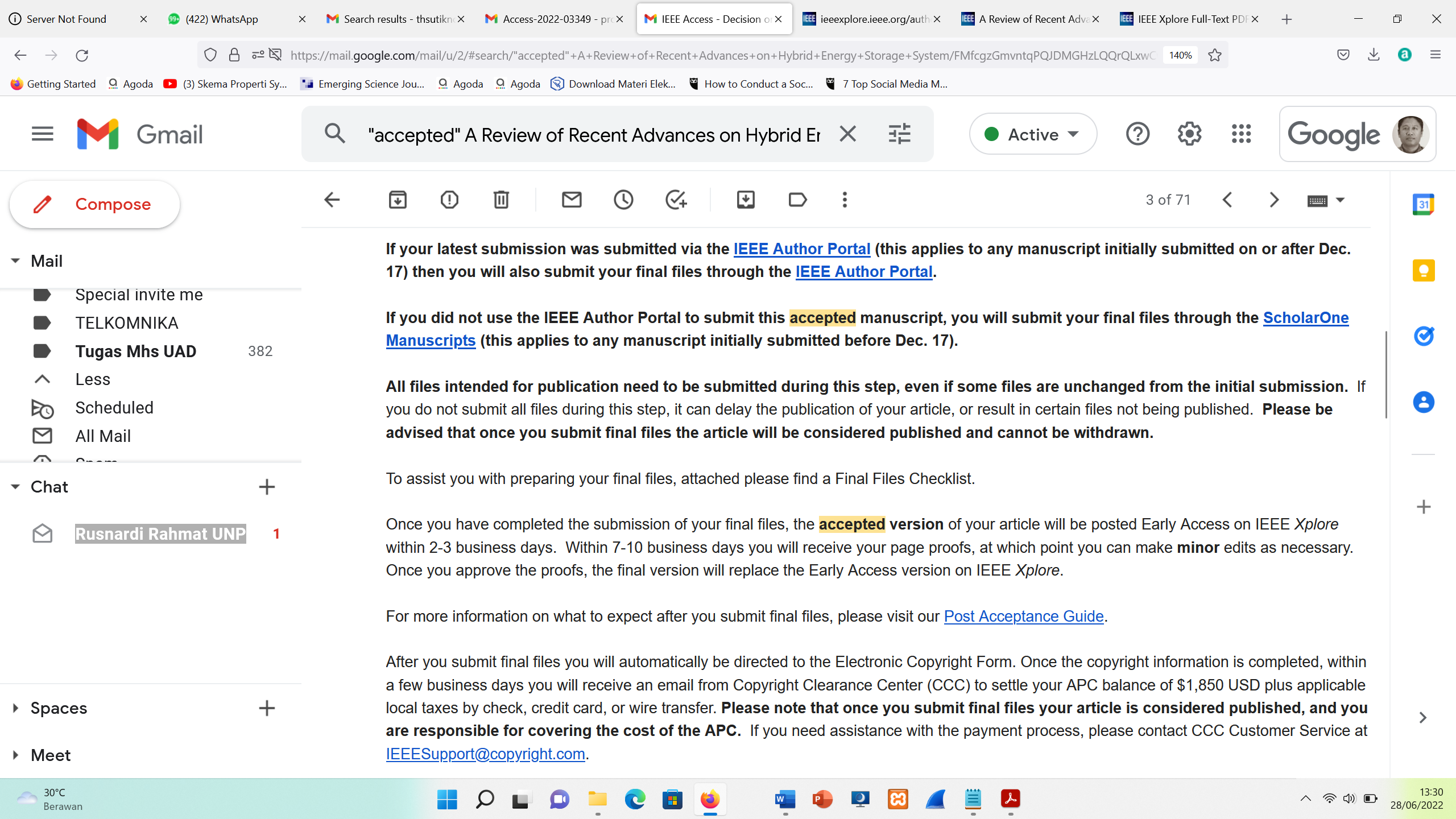 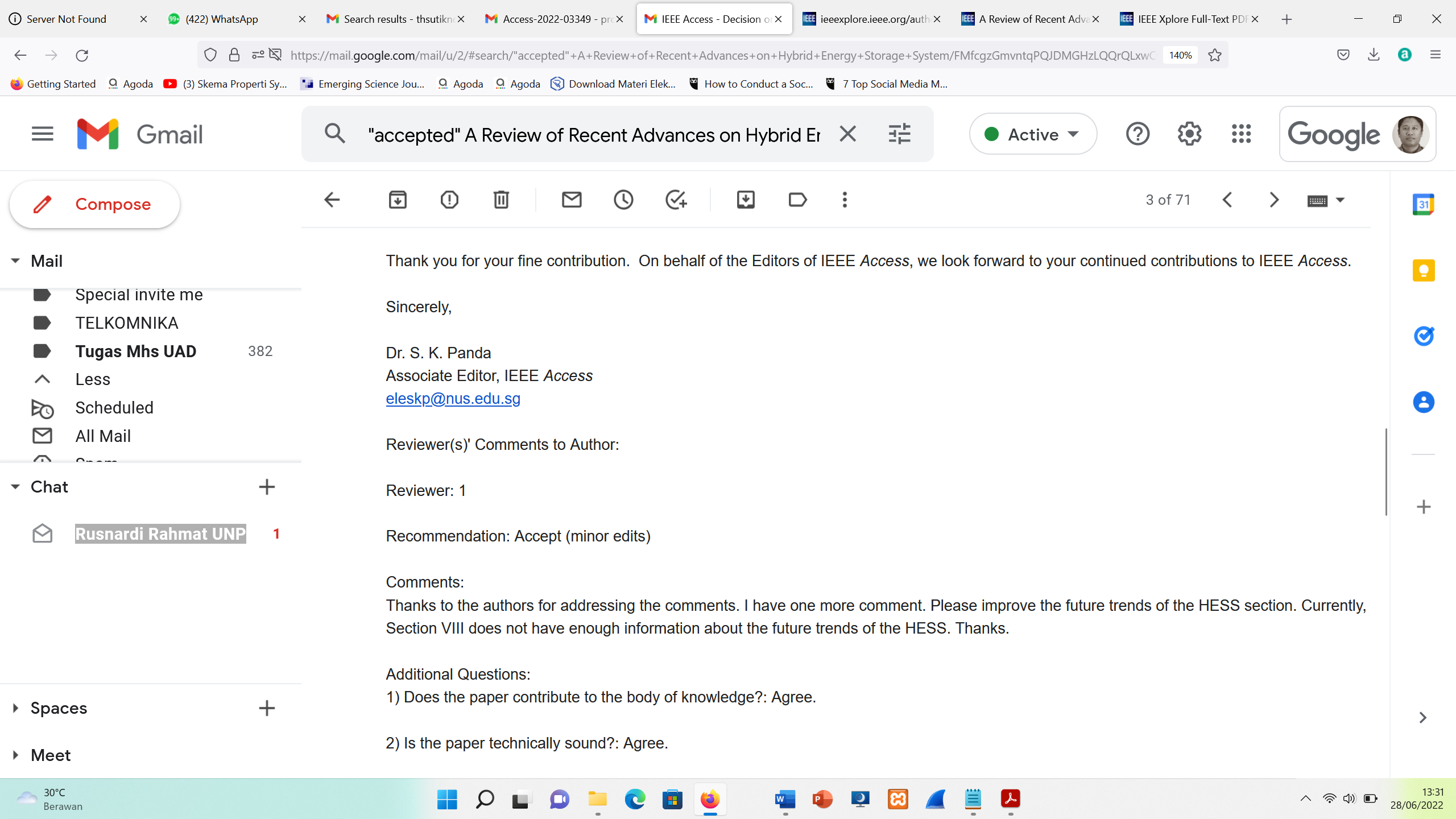 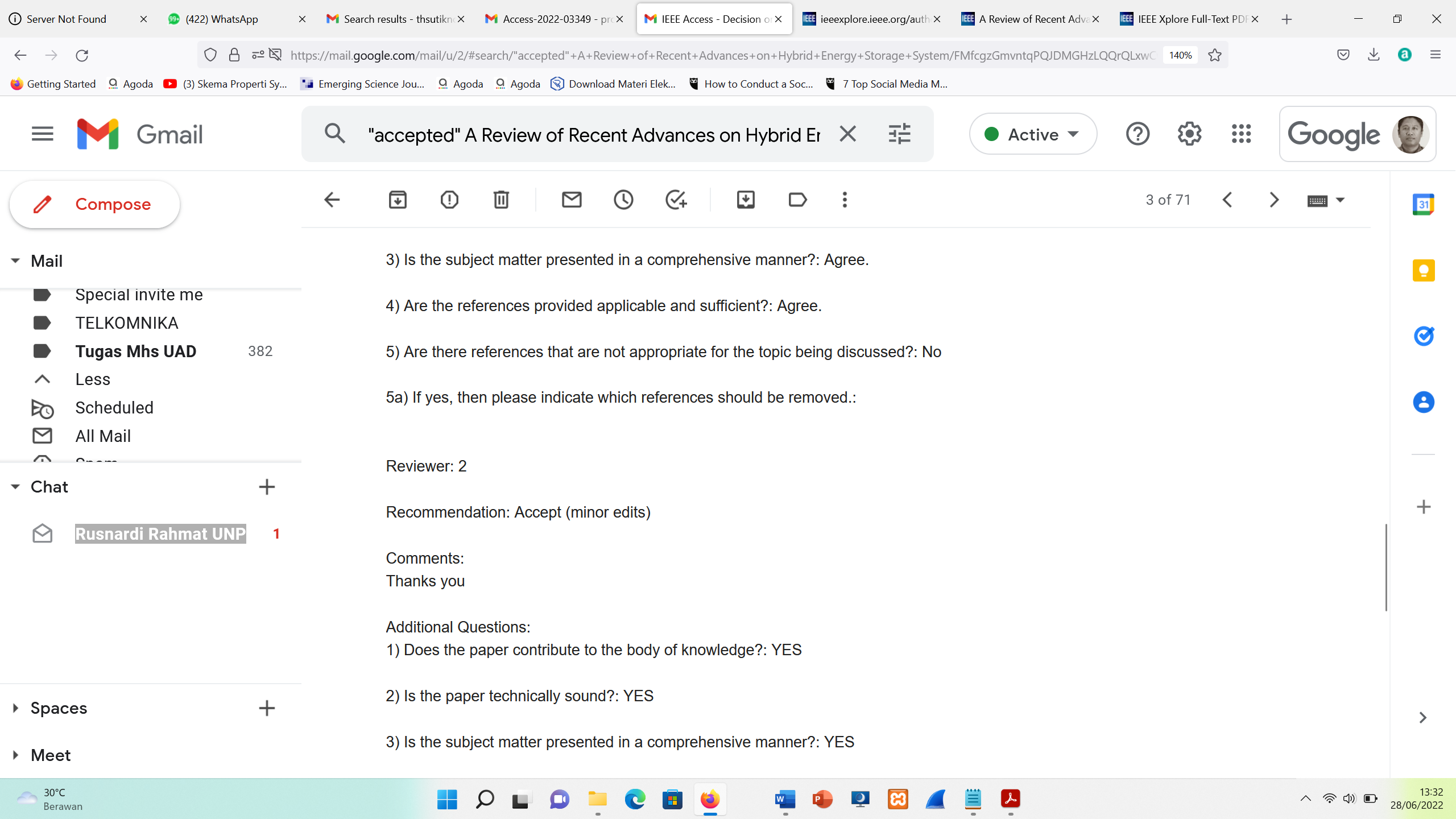 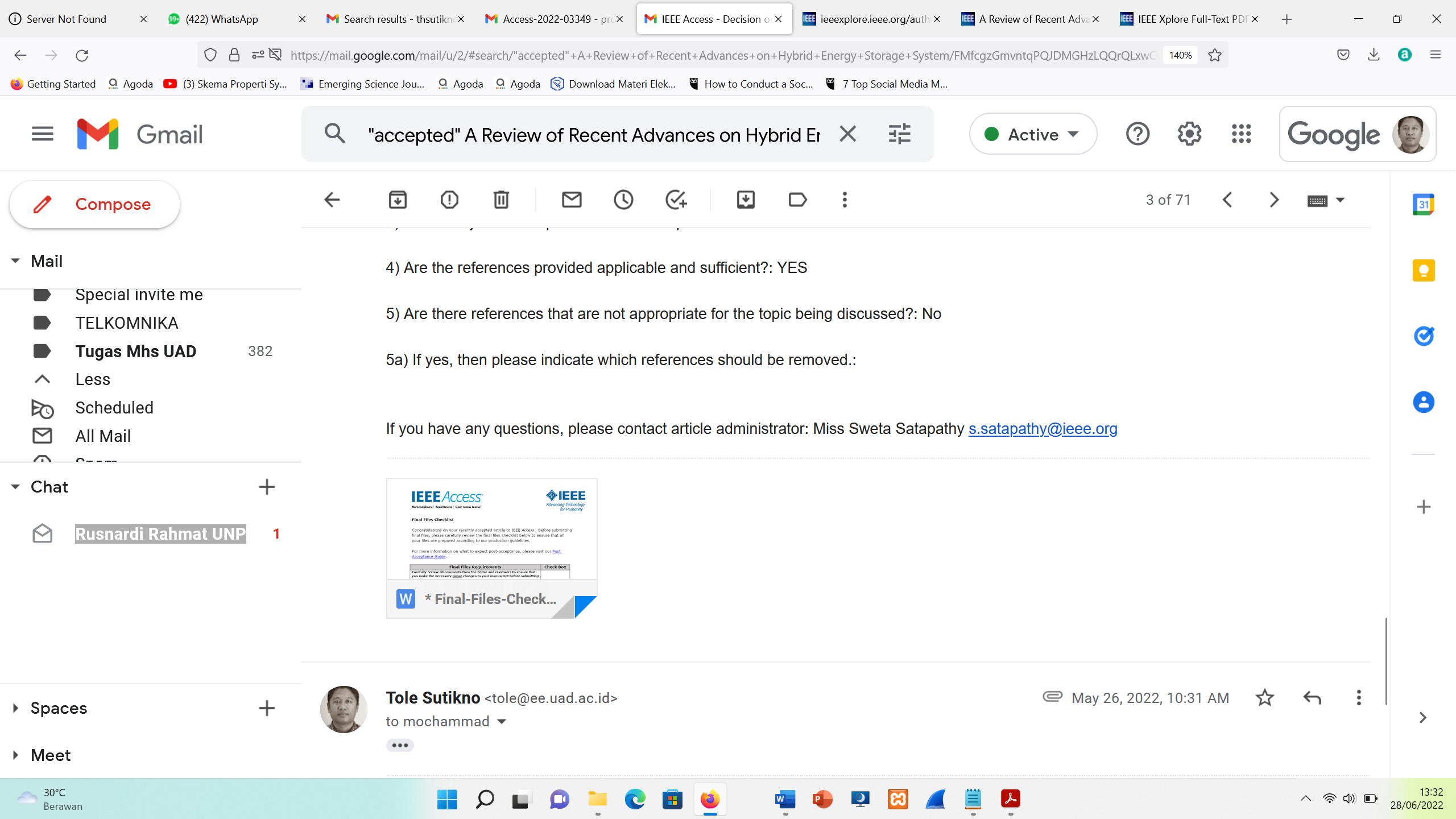 ACCEPTED: 3 April 2022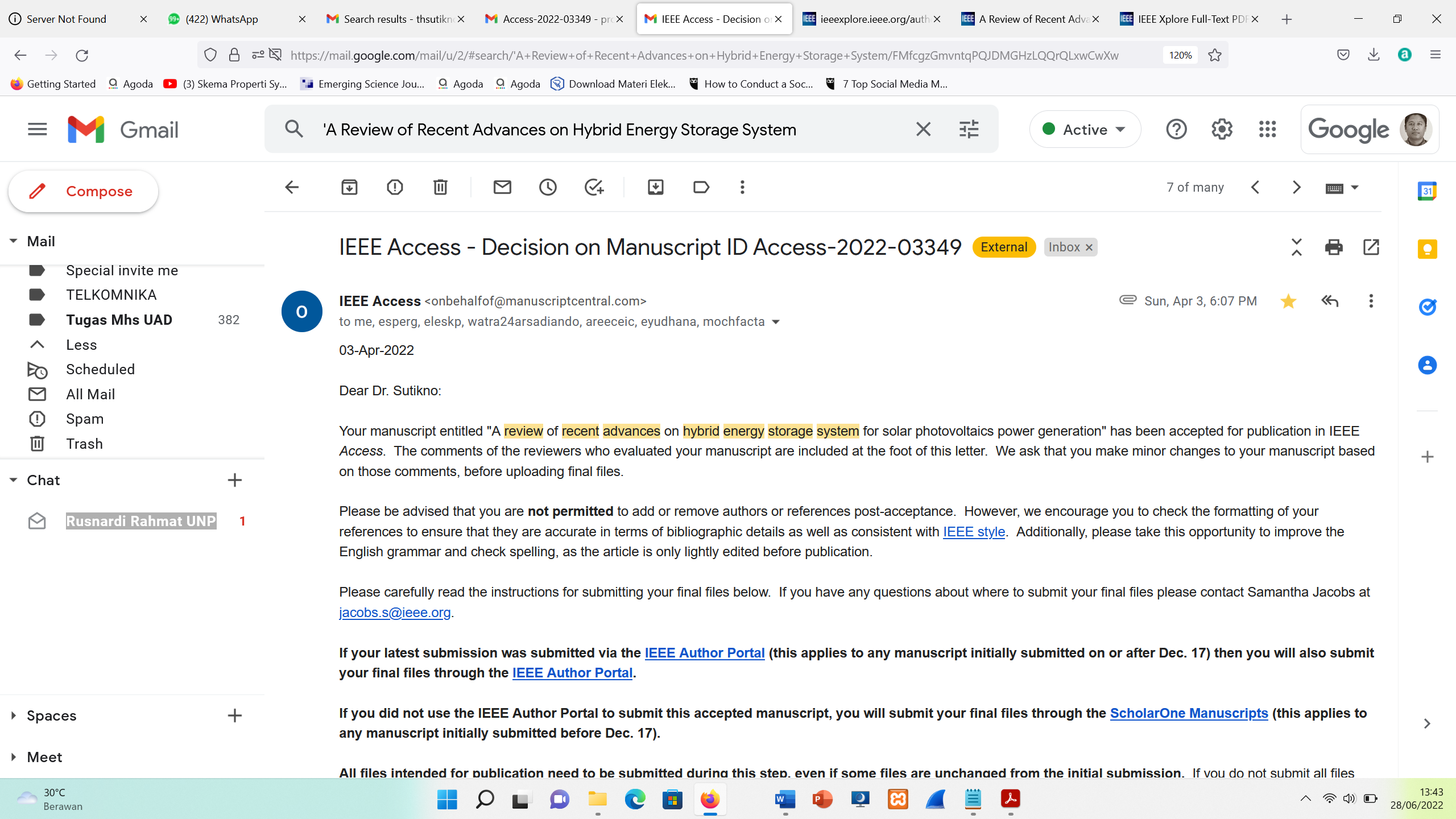 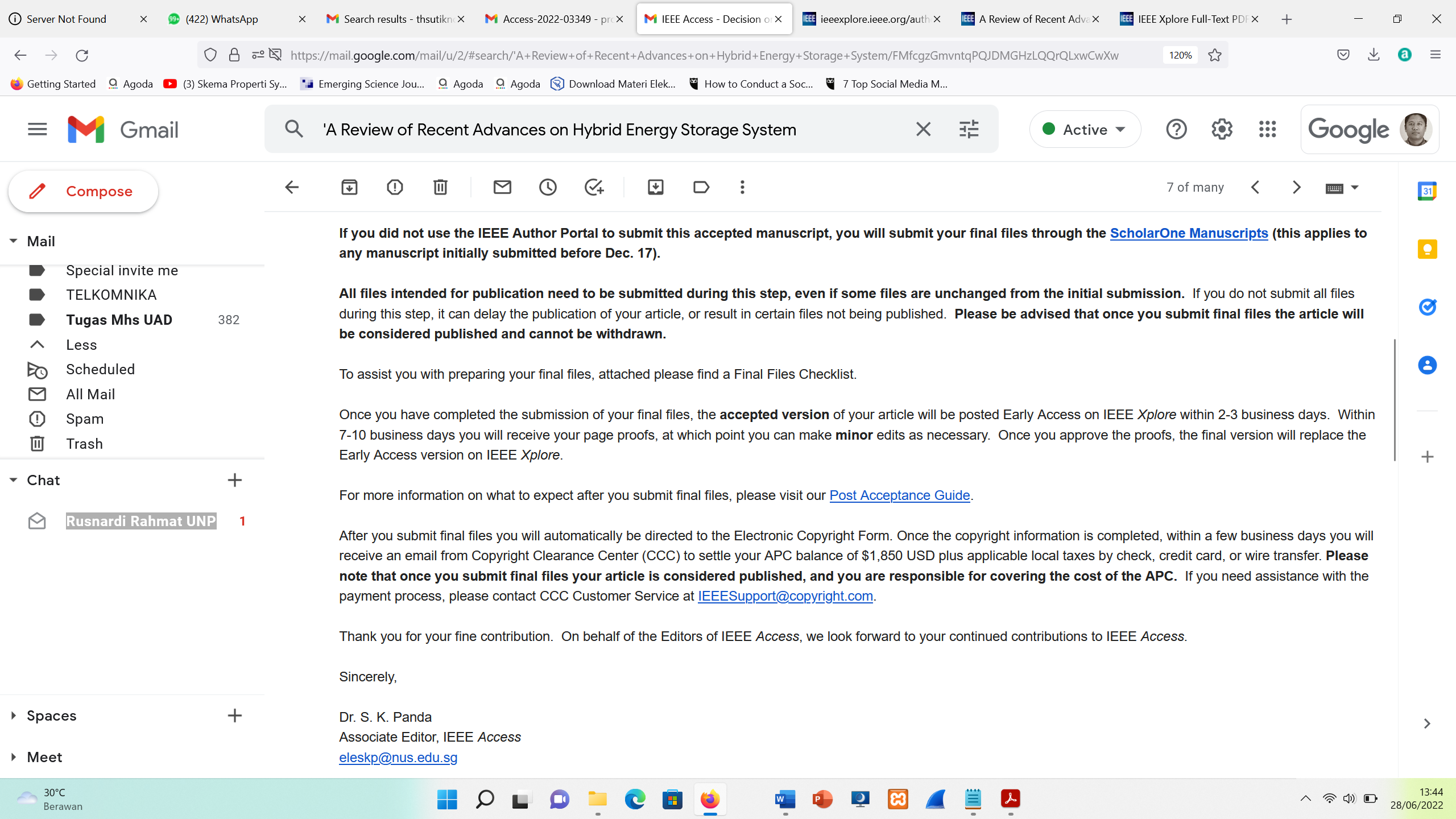 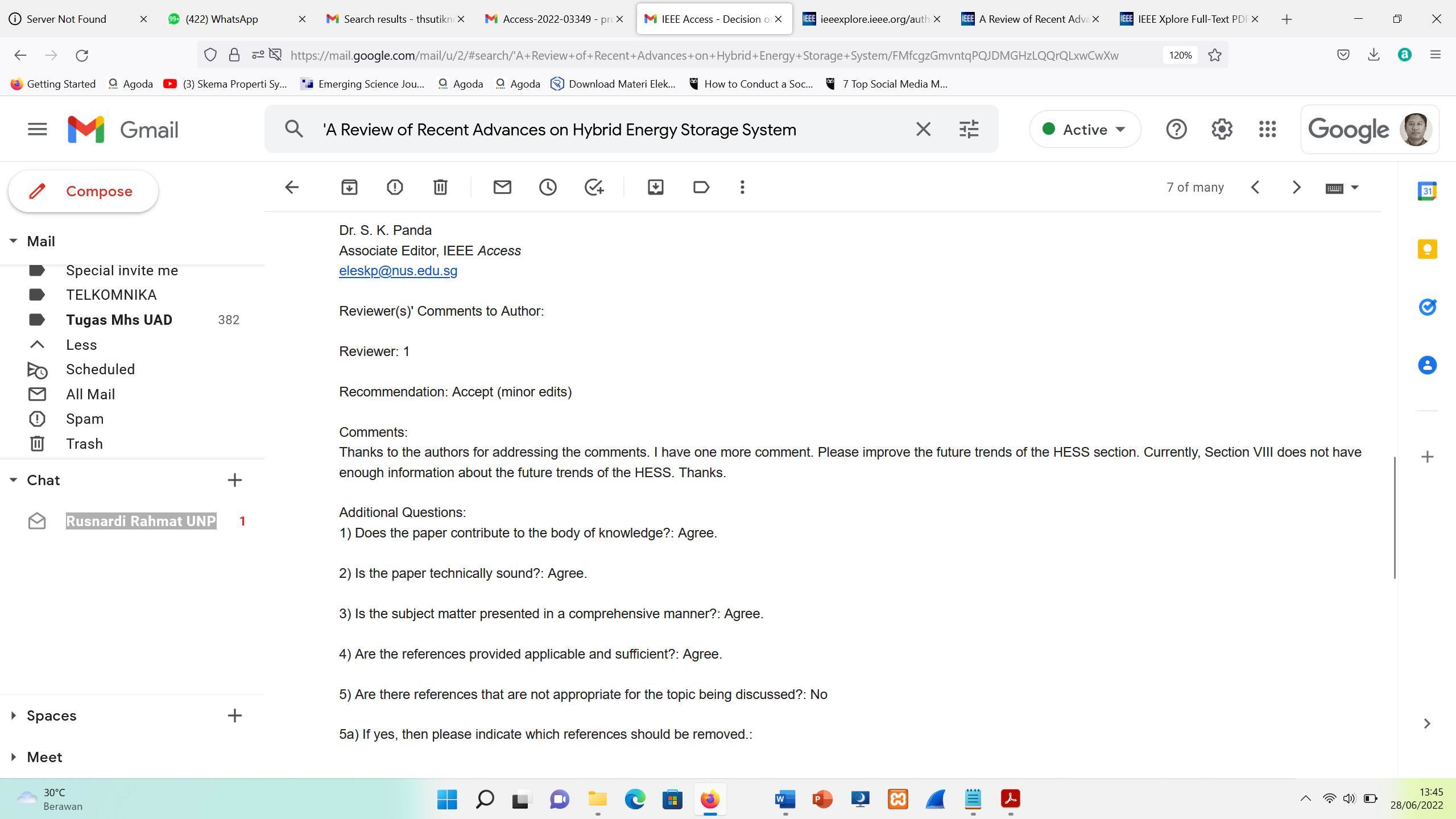 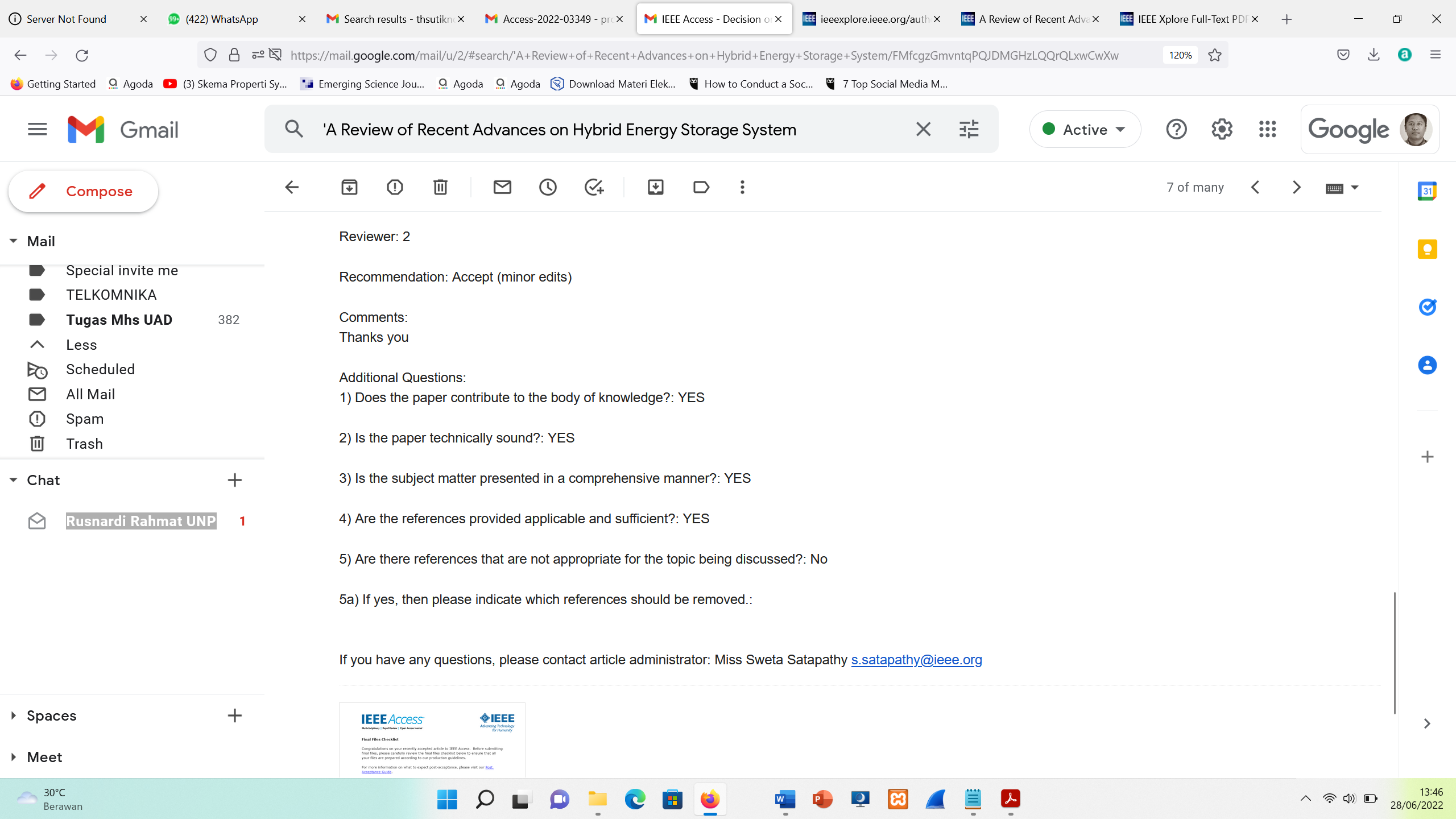 File final paper dikonfirmasi diterima pada 6 April 2022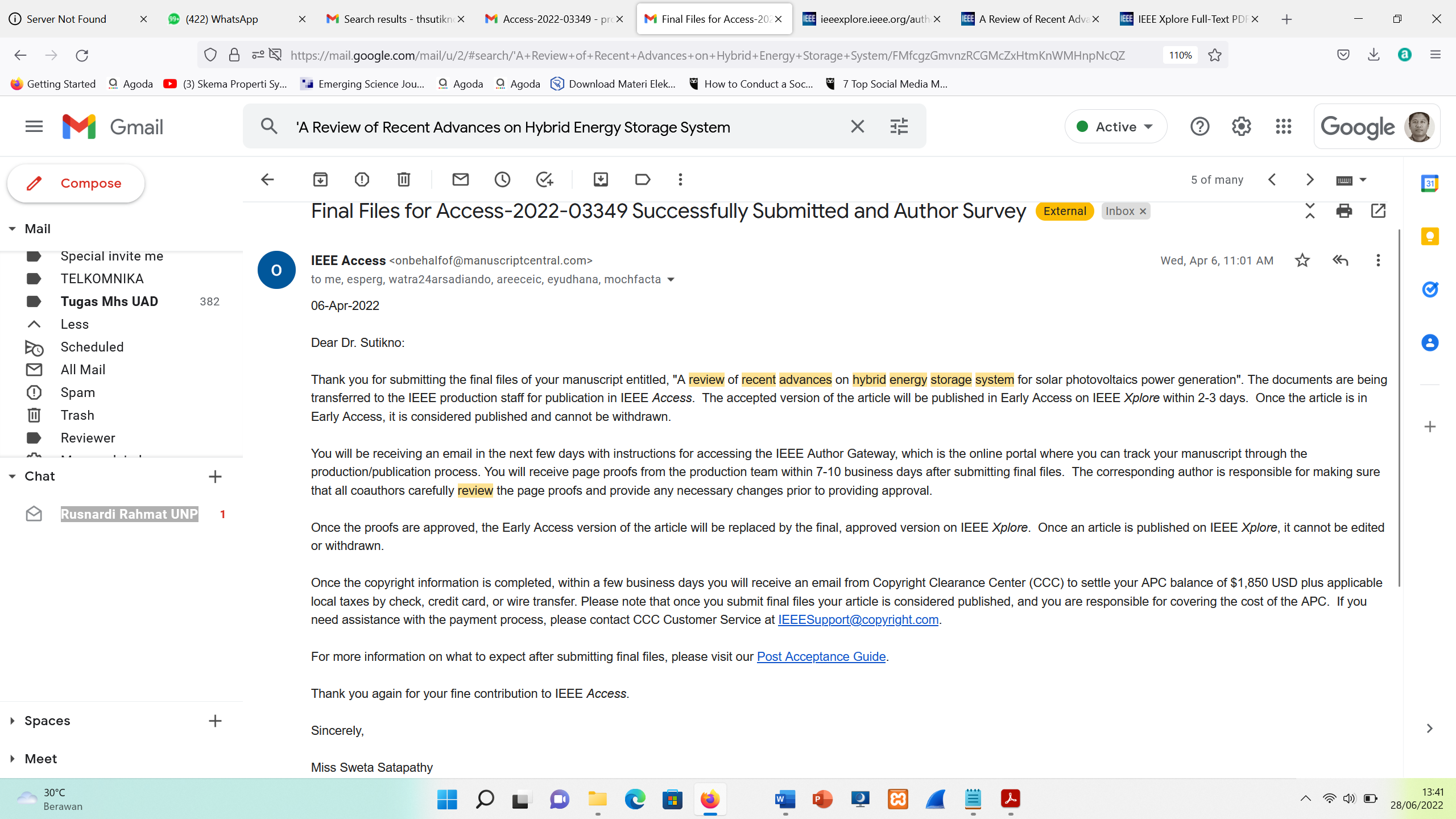 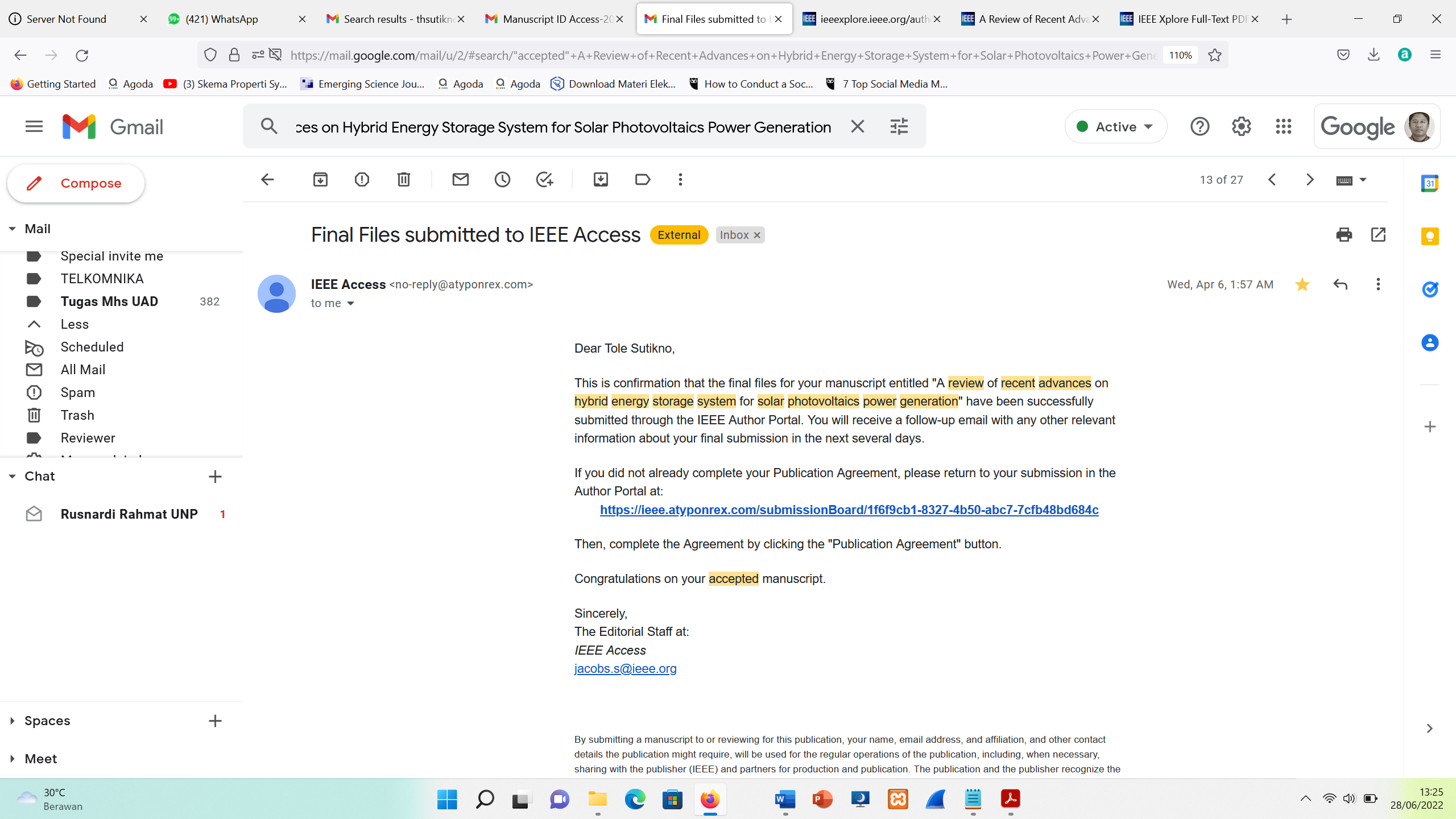 Permintaan revisi lagi pada 19 April 2022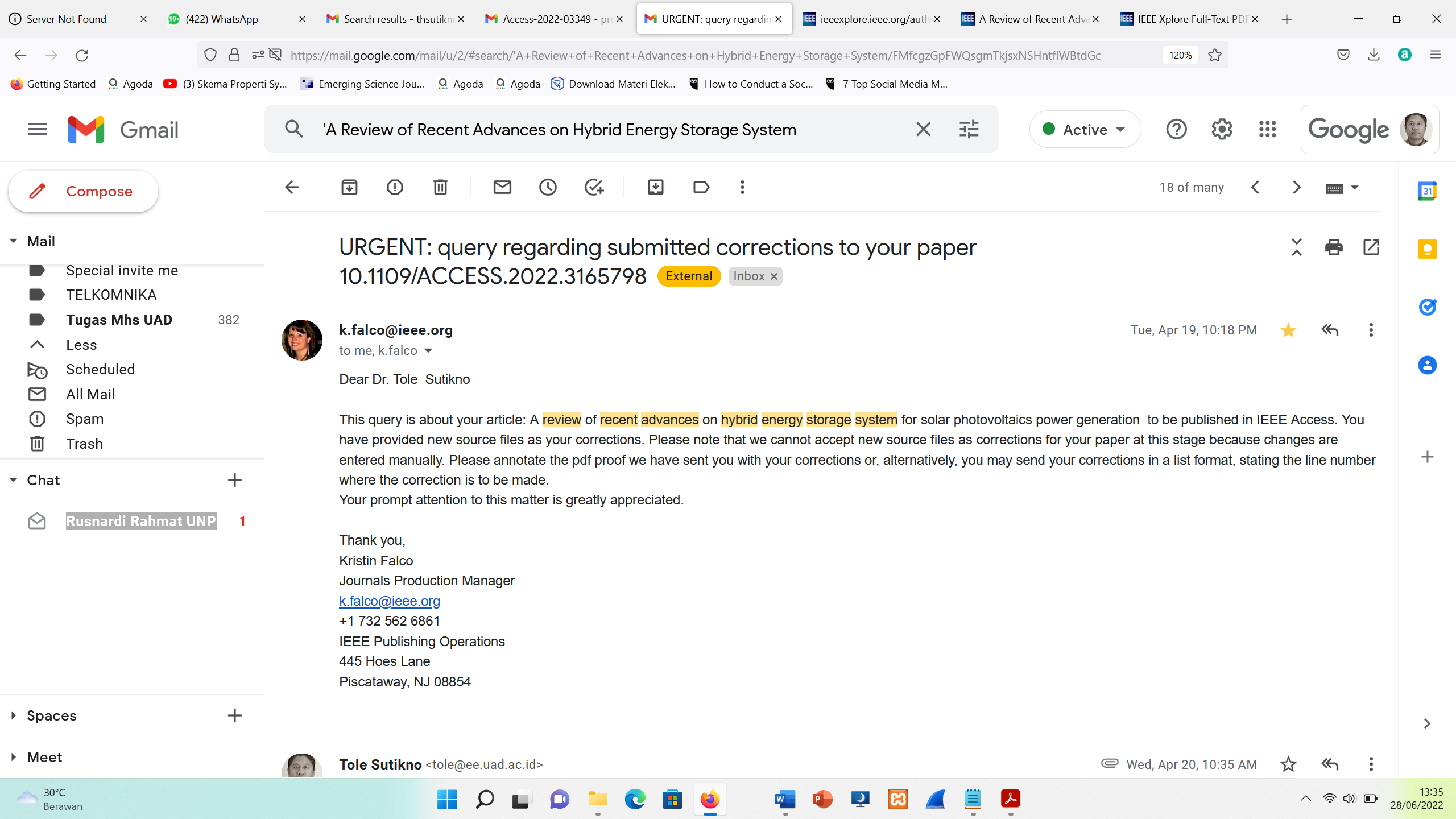 Informasi early publication pada 25 April 2022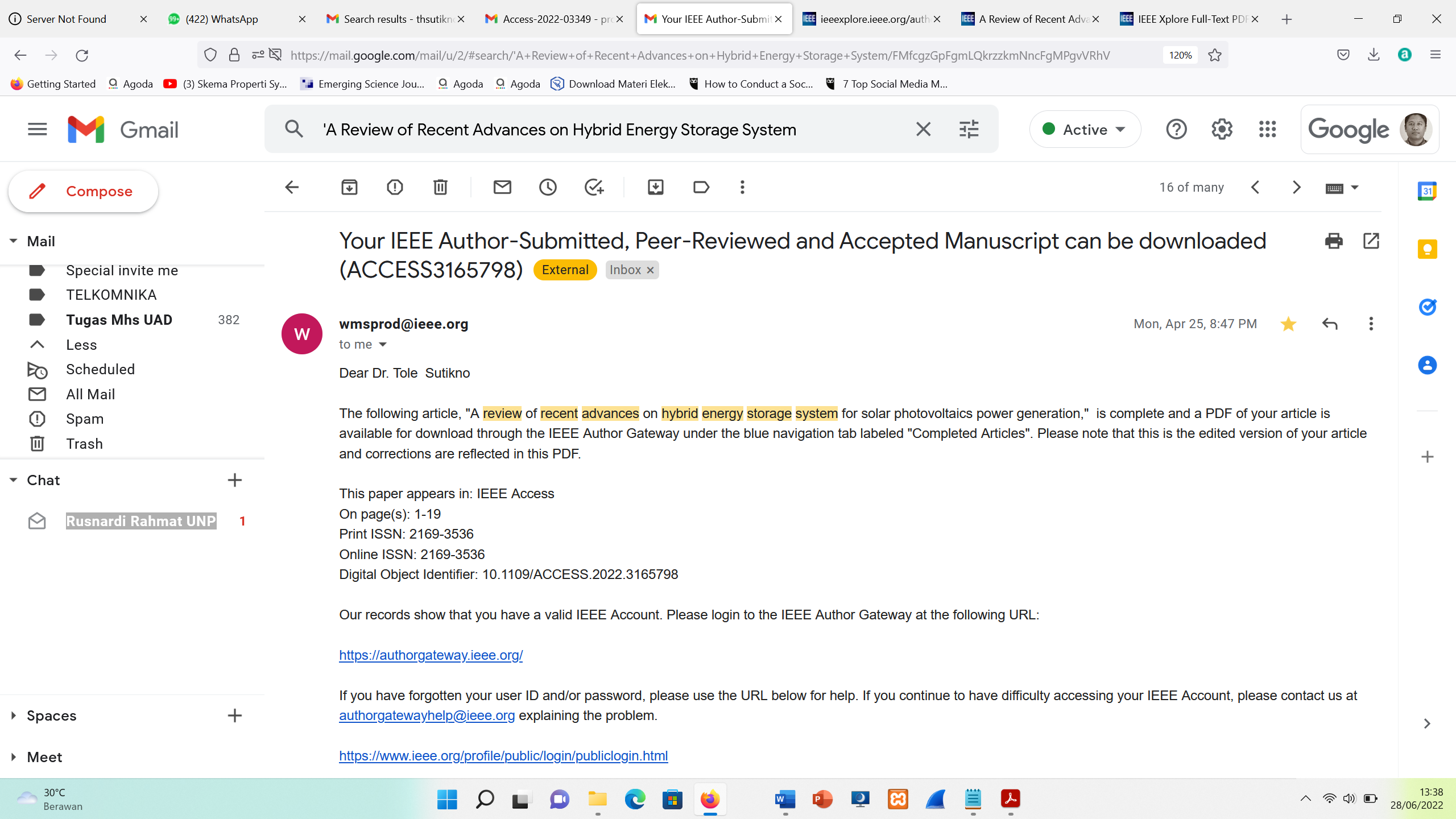 Permintaan feed-back pada 6 Mei 2022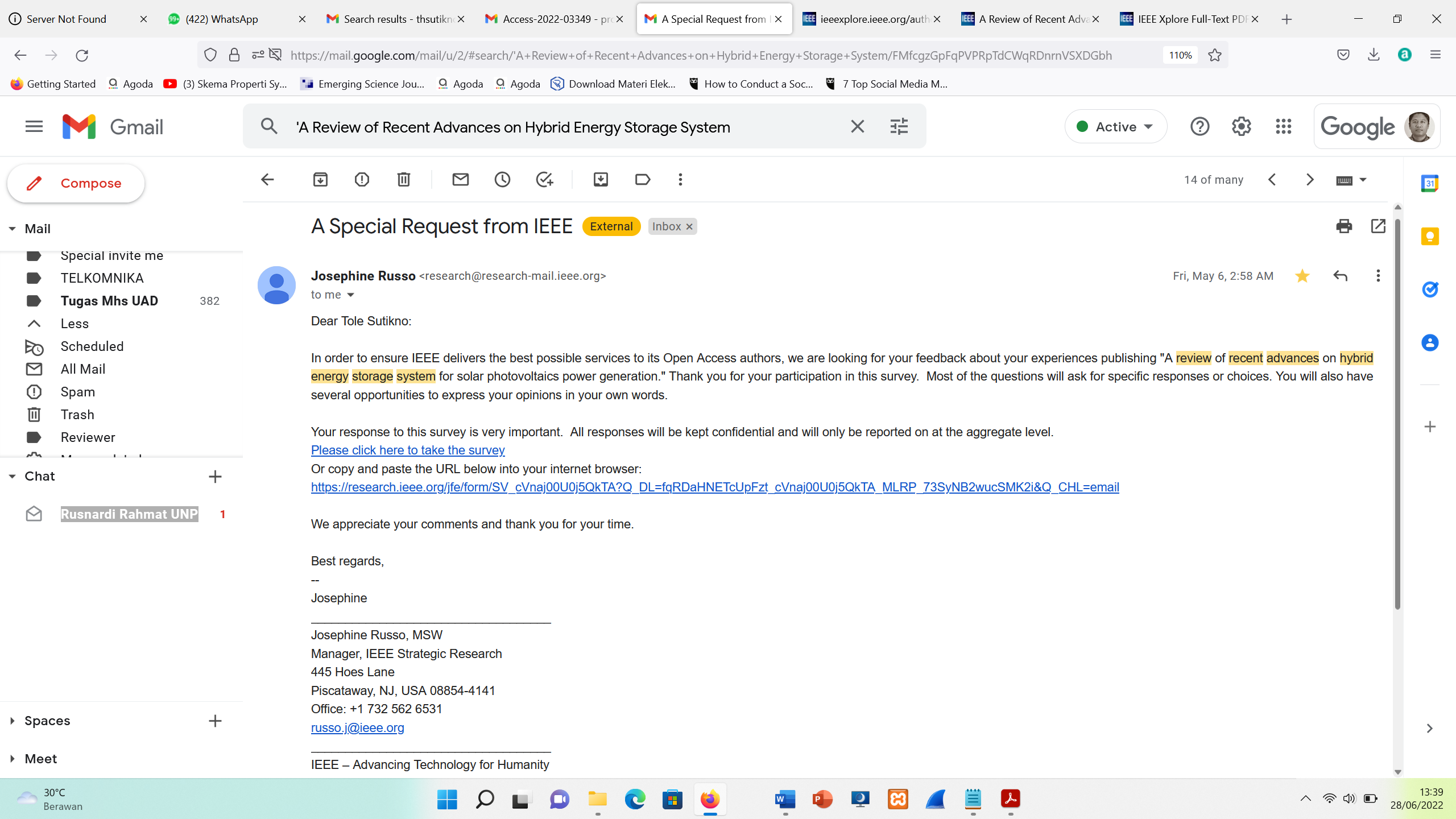 